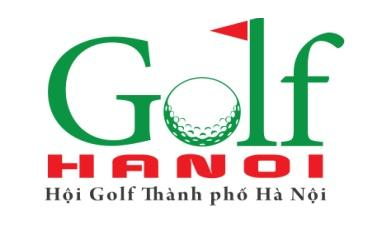 GIẢI VÔ ĐỊCH CÁC CÂU LẠC BỘ GOLF HÀ NỘI – LẦN THỨ 2THE 2nd HANOI’S GOLF CLUB CHAMPIONSHIP 2018********************THÔNG TIN VÀ ĐIỀU LỆTên giải: Giải Vô Địch Các Câu Lạc Bộ Golf Hà Nội – Lần Thứ 2Tên Tiếng Anh: The 2nd Hanoi’s Golf Club Championship 2018Đơn vị tổ chức: Hội Golf Thành Phố Hà NộiĐơn vị bảo trợ: Hiệp Hội Golf Việt Nam Ban tổ chức “Giải Vô Địch Các Câu Lạc Bộ Golf Hà Nội – Lần thứ 2” sau đây được gọi là “Hội đồng”.  Các thành viên Hội đồng giải: Ông Lê Hùng Nam – Tổng thư ký HNGA, Giám đốc giảiMobile: 0983888688, Email: namtu45bm@gmail.comÔng Nguyễn Tuấn Việt –  Giám đốc điều hành Hexagon, Phó Giám đốc giải Mobile: 0935688888Ông Trần Văn Cơ – Trọng tài R&A level 2, Trưởng Ban trọng tài Mobile: 0965212477Ông Nguyễn Tô Ninh – Phó Tổng thư ký HNGA, Trưởng Ban tài trợ và truyền thông Mobile: 0903433375 Ông Phùng Tuấn Anh – Phó Tổng thư ký HNGA, Trưởng Ban kỹ thuật Mobile: 0939226666Ông Đặng Tất Thành – Phó Tổng thư ký HNGA, Trưởng Ban kiểm soát Mobile: 0904396886Bà Dương Thị Thúy – Chánh Văn phòng HNGA, Trưởng Ban thư ký Mobile: 0989678890, Email: hoigolfthanhphohanoi@gmail.com Đơn vị thực hiện: Công ty HexagonThời gian thi đấu (Shot gun):- Ngày 1:  Shotgun 12h00 thứ Sáu, ngày 27/07/2018- Ngày 2: Shotgun 06h20 thứ Bảy, ngày 28/07/20187. Địa điểm: Sân A, B, C thuộc Sân golf Long Biên8. Thành phần và số lượng tham gia: - Các Câu Lạc Bộ Golf đang hoạt động trên địa bàn thành phố Hà Nội, được thành lập trước ngày 27/04/2018, có điều lệ hoạt động và tổ chức.- Đội tuyển của các Câu Lạc Bộ gồm các vận động viên nghiệp dư là người Việt Nam hoặc nước ngoài.- Gồm 34 Câu Lạc Bộ, mỗi Câu Lạc Bộ 12 vận động viên, tổng số vận động viên tham dự là 408 người.- Các Câu Lạc Bộ Golf đăng ký tham dự vui lòng gửi kèm theo bản scan điều lệ hoạt động và danh sách Ban điều hành về email: hoigolfthanhphohanoi@gmail.com. 9. Hạn Đăng ký tham gia: -  Nhận đăng ký đến trước 17h00 ngày 27/06/2018, Hội đồng có thể ngừng nhận đăng ký trước thời hạn nếu số lượng Câu Lạc Bộ tham gia đã đạt yêu cầu. - Trước 15h00 ngày 01/07/2018, đề nghị các Câu Lạc Bộ gửi danh sách và ảnh vận động viên (16 vận động viên) về cho Hội đồng. - Trước 15h00 ngày 14/07/2018, đề nghị các Câu Lạc Bộ gửi danh sách chốt lần cuối (12 vận động viên chính thức, 4 vận động viên dự bị) về cho Hội đồng.- Trước 15h00 ngày 01/07/2018, đề nghị các Câu Lạc Bộ gửi 01 video hoặc hình ảnh của Câu Lạc Bộ về cho Hội đồng để Hội đồng chuẩn bị 01 video giới thiệu về 34 Câu Lạc Bộ.  10. Phí tham gia:  -  Quà doorgift, tiệc Welcome Party, tiệc trao giải, phí tổ chức và truyền thông cho giải: 12.000.000 VNĐ/ Câu lạc bộTrước 17h00 ngày 01/07/2018, Quý Câu Lạc Bộ chuyển khoản phần phí này vào tài khoản sau: Tên tài khoản: Hội Golf Thành phố Hà NộiSố tài khoản: 1052 4496 008 011Tại Techcombank Chương Dương, Hà NộiNội dung: (Tên Câu Lạc Bộ) tham gia HGCC 2018-  Green fee, caddie fee và xe điện:+) Thứ Sáu, ngày 27/07/2018: 1.800.000 VNĐ/ Người, tổng 10.800.000 VNĐ/ Câu Lạc Bộ+) Thứ Bảy, ngày 28/07/2018: 2.450.000 VNĐ/ Người, tổng 14.700.000 VNĐ/ Câu Lạc BộTổng phí thi đấu hai ngày: 25.500.000 VNĐ/ Câu Lạc BộTrước 17h00 ngày 01/07/2018, Quý Câu Lạc Bộ  chuyển khoản phần phí này vào tài khoản sau: Tên tài khoản: Công ty cổ phần đầu tư Long BiênSố tài khoản: 0931004171973Tại Vietcombank, chi nhánh Hoàng Mai, Hà NộiNội dung: (Tên Câu Lạc Bộ) nộp phí golf giải HGCC 201811. Thể thức thi đấu:- Thi đấu theo thể thức stroke play, đấu gậy trực tiếp, mỗi vận động viên chỉ thi đấu 1 ngày. - Tính điểm Net dựa trên handicap đăng ký, cắt (-3) và (+ 7)- Công thức quy đổi từ index sang handicap tại sân golf Long Biên như sau: Handicap Sân AB = Index x 127/ 113Handicap Sân BC = Index x 132/ 113Handicap Sân CA = Index x 135/ 113- Điểm số của Câu Lạc Bộ là tổng điểm Net score (là điểm gross score sau khi trừ handicap) của 12 vận động viên trong cả hai ngày. - Khi hòa điểm, Câu Lạc Bộ có tổng HCP của 12 thành viên thấp hơn thì Câu Lạc Bộ đó sẽ thắng.- Nếu tổng HCP của các Câu Lạc Bộ bằng nhau, sẽ tính count back hố 18 theo thể thức tổng số gậy của 12 thành viên tại hố 18, Câu Lạc Bộ nào có tổng điểm gross thấp hơn sẽ thắng.  - Nếu hố 18 vẫn hòa điểm, sẽ tiếp tục count back từng hố 17,16,15... cho đến khi tìm ra đội thắng.- Các phát sinh khiếu nại về HCP và các tranh chấp trong thi đấu sẽ không được giải quyết sau khi trao giải. Quyết định của Hội đồng – Giám đốc giải là quyết định cuối cùng. (luật 34-3)- Chủ tịch và Ban điều hành Câu Lạc Bộ chủ động về hình thức thi đấu vòng loại để lựa chọn thành viên đội tuyển, gửi danh sách đội tuyển về cho Hội đồng và chịu trách nhiệm về HCP đăng ký của các thành viên đội tuyển mình, đảm bảo HCP là thấp nhất và được cập nhật vào ngày 01/07/2018. Nếu vi phạm, kết quả toàn đội sẽ không được công nhận. Quyền thay người: Mỗi Câu Lạc Bộ được cử  12 vận động viên chính thức và 04 vận động viên dự bị, trong đó Bảng A dự bị 1 người, Bảng B dự bị 1 người, Bảng C dự bị 1 người, Bảng D dự bị 1 người. Mỗi Câu Lạc Bộ được quyền thay tối đa 01 vận động viên/ ngày thi đấu, trước giờ thi đấu 30 phút theo mẫu thông báo thay đổi vận động viên của Hội đồng, vận động viên thay thế phải có tên trong danh sách vận động viên dự bị. Chia bảngCác vận động viên thi đấu được phân chia theo các bảng như sau:Bốc thăm xếp nhóm: Vị trí xuất phát của từng vận động viên sẽ được Hội đồng tổ chức bốc thăm vào tháng 07/2018, ngày cụ thể sẽ được Hội đồng thông báo trước tới các Câu Lạc Bộ. Scorecard:Các Vận động viên sử dụng scorecard riêng của giải, các scorecard thay thế khác sẽ không có giá trị tính điểm. (Vận động viên bị mất scorecard hoặc hư hỏng vui lòng liên hệ đổi scorecard mới của Hội đồng). Sau khi thi đấu, Đội trưởng hoặc lãnh đội của các Câu Lạc Bộ thu đủ scorecard của các thành viên Câu Lạc Bộ, nộp lại và ký nhận tại bàn thu scorecard của Hội đồng. 16. Cơ cấu giải thưởng: Câu Lạc Bộ đạt giải Vô địch: Cúp luân lưu, Huy chương vàng và quà tặngCâu Lạc Bộ đạt Giải Nhì: Huy chương Bạc và quà tặngCâu Lạc Bộ đạt Giải Ba: Huy chương Đồng và quà tặngCâu Lạc Bộ đạt giải phong cách: Kỷ niệm chương và quà tặng 17. Chương trình:18. Liên hệ đăng ký và tài trợ:- Liên hệ đăng ký: Văn phòng Hội Golf Thành phố Hà NộiĐịa chỉ: Tầng 3, toà nhà Viettime Holding, Đường Dương Đình Nghệ, Cầu Giấy, Hà NộiMs. Dương Thị Thuý, Mobile: 0989 678 890, Email:  hoigolfthanhphohanoi@gmail.com- Liên hệ tài trợ:Ms. Lê Thiên Hạnh Trang, Mobile: 0912449944, Email: le.hanh.trang@hexa.vn 19. Hội đồng giữ quyền quyết định về tư cách tham gia của các Câu Lạc Bộ cũng như các thành viên các Câu Lạc Bộ. Hội đồng chịu trách nhiệm ra những điều luật và quyết định cuối cùng.Xin chân thành cảm ơn các Câu Lạc Bộ Golf đã đăng ký tham gia giảiBảng thi đấuHandicapSố lượng VĐV thi đấu ngày 1Số lượng VĐV thi đấu ngày 2Bảng A0 – 9 11Bảng B10 – 1522Bảng C16 – 20 22Bảng D21 – 25 11Thứ Sáu, ngày 27/07/2018Từ 09h30 – 11h00: Check-in, ăn nhẹ tại nhà CLB sân golf Long BiênTừ 11h00 – 11h45: Các Câu Lạc Bộ chụp ảnh lưu niệmTừ 11h45 – 12h00: Lễ chào cờ và khai mạcTừ 12h00 – 17h00: Thi đấu shotgun 12h00, vòng 1Từ 17h45 – 19h30: Tiệc chào mừngYêu cầu bắt buộc :Tất cả 12 thành viên của Câu Lạc Bộ có mặt tại lễ chào cờ và khai mạcĐồng phục dự tiệc chào mừng là áo sơ mi và quần âuYêu cầu bắt buộc :Tất cả 12 thành viên của Câu Lạc Bộ có mặt tại lễ chào cờ và khai mạcĐồng phục dự tiệc chào mừng là áo sơ mi và quần âuThứ Bảy, ngày 28/07/2018Từ 05h15 – 06h20: Check-in, ăn nhẹ tại nhà CLB sân golf Long BiênTừ 06h20 – 11h20: Thi đấu shotgun 06h20, vòng 2Từ 12h00 – 13h30: Gala trao giải